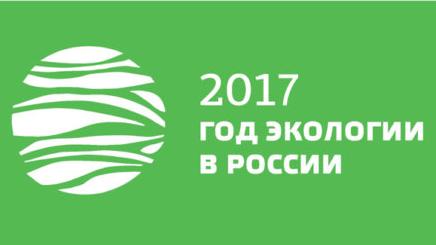 Информационное письмо. Северо-Кавказский студенческий экологический форум.  Дата проведения мероприятия: 29.09-02.10.2017 г.Место: КБР, п. Эльбрус, Эльбрусский учебно-научный комплекс КБГУ.Цели и задачи:  формирование экологической культуры студентов и привлечение  внимания общества к вопросам экологического развития Российской Федерации.Описание мероприятия:В рамках форума пройдут круглые столы на различные темы ( «Роль вузов и школ в формировании экологической культуры», «Чистые реки - источник жизни», «Экологический туризм») , конкурсы и викторины, экологический субботник, спортивные мероприятия и экскурсии по Национальному парку «Приэльбрусье». Целевая группа: Студенты вузов СКФО. Организаторы: Северо-Кавказский государственный институт искусств,  Кабардино-Балкарский государственный университете им. Х.М. Бербекова, Кабардино-Балкарский государственный аграрный университет им. В.М. Кокова.,  Российская экологическая академия. Условия участия: Расходы на проживание и питание  за счет принимающей стороны. Транспортные расходы до г. Нальчик и обратно за счет направляющей стороны. Сбор участников для отъезда в Приэльбрусье 29 сентября до 11 часов по адресу: г.Нальчик, пр.Ленина,1, СКГИИ_________Заявку для участия необходимо отправить на электронную почту patriotkbr2006@rambler.ru  до 20 сентября 2017 года. В заявке необходимо указать Ф.И.О., контактный номер телефона, наименование вуза. Контакты:По вопросам подачи заявок на участие в экологическом форуме обращаться по телефону:89286905531-Эфендиев Фуад Салихович - координатор форума. 89287072879-Шаваева Марина Олиевна.  Заявка на участие В Северо-Кавказском студенческом экологическом форумеРуководитель _______________          /                    (подпись)	(Ф.И.О.)	«____»___  	2017_ г.	Полное наименование организацииОтветственный представительДолжностьТелефон  (раб.)Телефон (сот.)ФаксE-mailСписок участников ФИО